＜主訴＞＜経過＞	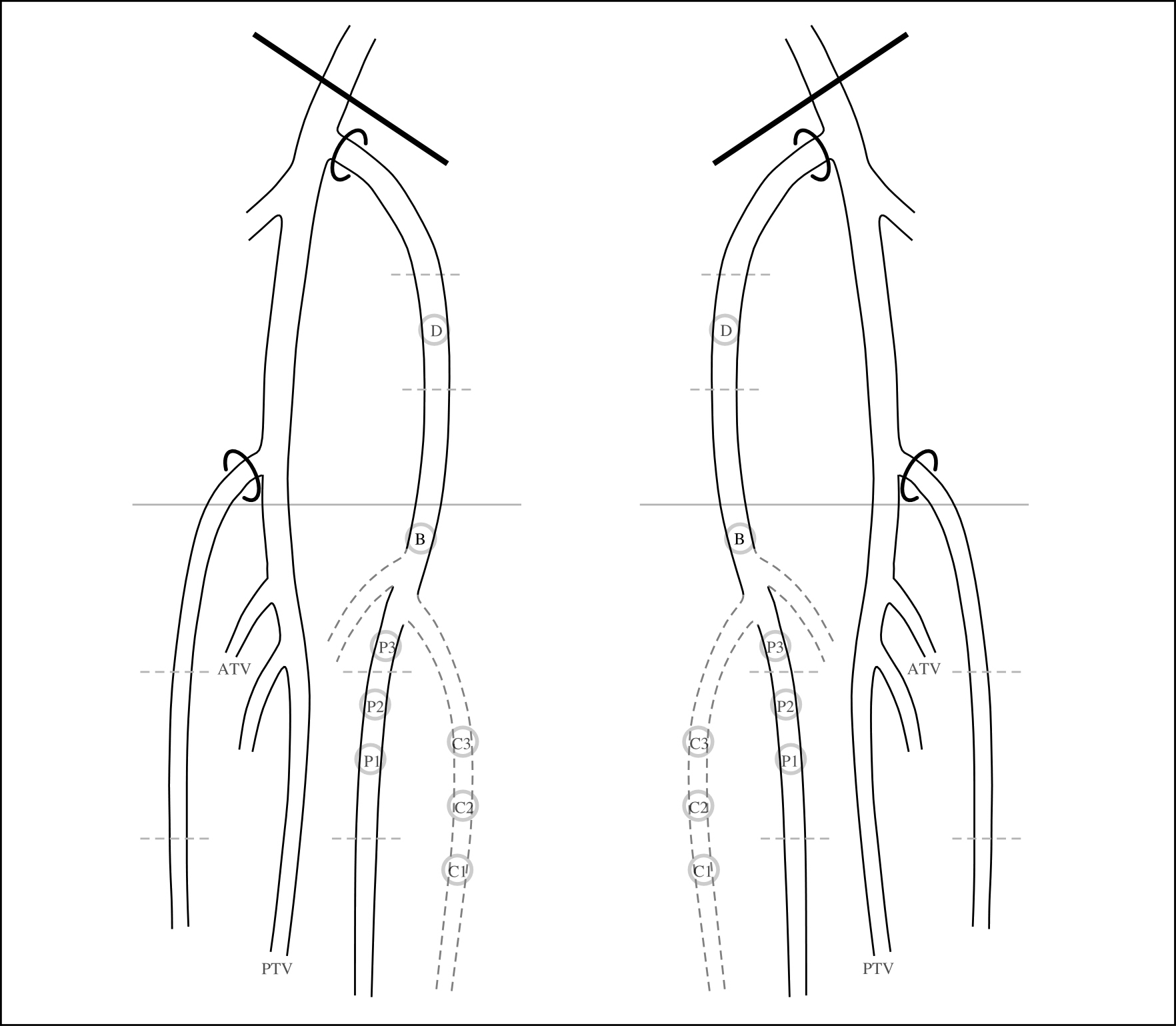 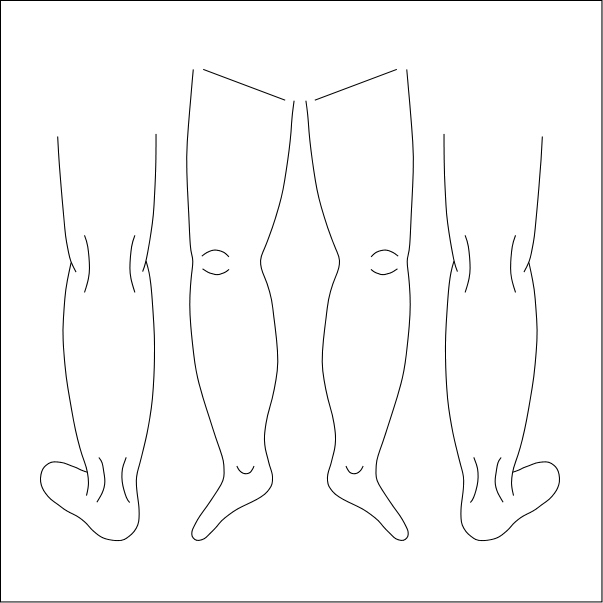 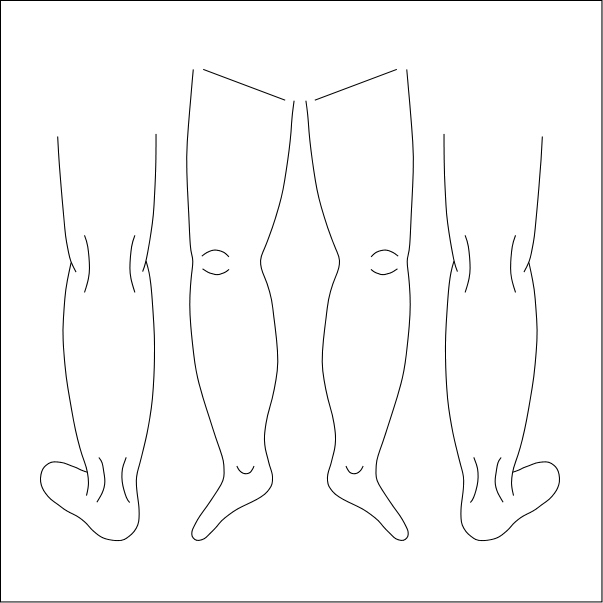 検査日時　 20　　 年　　月　　日氏 　名　　　　　　　　様　（　　）歳（女・男），ID（　　   　　　）検査目的１．スクリーニング（ 下肢静脈瘤 ・ DVT ）２．術後経過観察（執刀医：　　　　　　 　）	　　 右：術後　　　 　　20 　.　　.　　　術式 （　     SV – EVLA ･ RFA ･ CAC ・ ST ･ HL+瘤切・SCL ）左：術後　　　 　　20 　.　　.　　　術式 （　     SV – EVLA ･ RFA ･ CAC ・ ST ･ HL+瘤切・SCL ）３．その他　（ 右 ・ 左　　　　　　　　　　 　　　　　　 　　  　　　　　　　　　　　　　　　　　　　　　　）